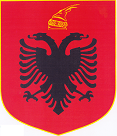 SHKOLLA 9- VJEÇARE ” Lush Kola” BARBULLUSH.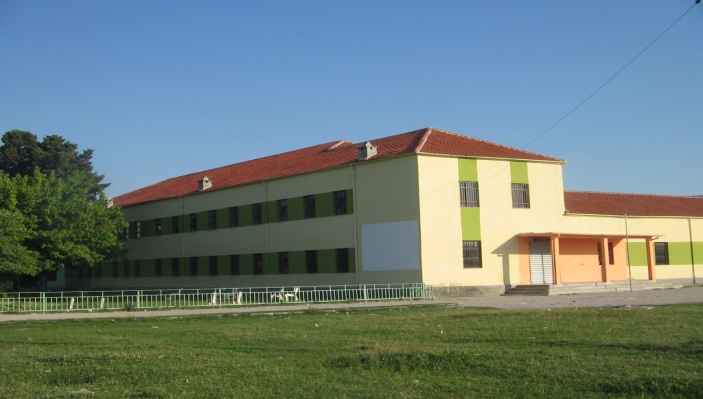 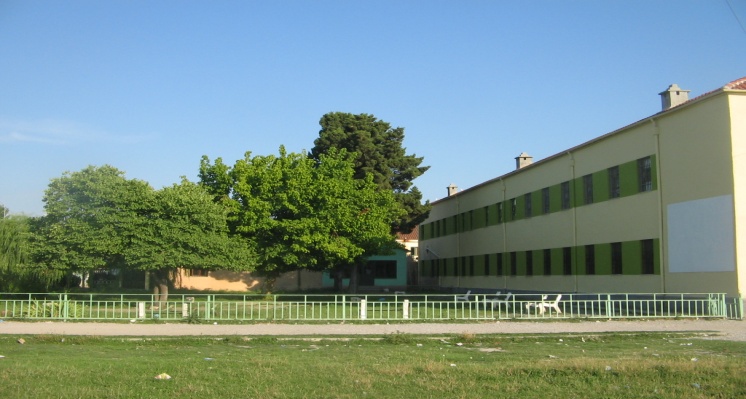 VITI MËSIMOR 2013-2014.DREJTORI I SHKOLLES  EDMOND LUKAJSHKOLLA 9-VJECARE” Lush Kola” BARBULLUSHPLANI VJETOR I PUNES SE SHKOLLESVITI SHKOLLOR 2013-2014I .TË DHËNA PËR SHKOLLËN   Emri i shkollës:                 “Lush Kola”Vendndodhja:                     Barbullush, ShkodërNumri i klasave:                 18  klasa + 4  kopshte.                                         (Shkolla me dy kopshte në Barbullush, 1 kopsht ne Kukel dhe 1 kopsht ne Hoten.)Drejtues shkolle :                            2    ( asnje femer)Edukatore                                        4Mësues në ciklin e ulët:                  11        ( 9 femra)Mësues në ciklin e lartë:                12         ( 10 femra) Gjithsej:   29  mësues (mësues  në ciklin e ulët dhe të lartë  dhe    edukatore)Shkolla e 9-Vjeçare „Lush Kola“ndodhet ne Komunen e Bushatit 15 km. nga qyteti i Shkodres me tradita arsimdashese dhe qe ne kete vit shkollor feston 112 vjetorin e shkolles se pare shqipe ne Barbullush. Ne kete shkolle bejne mesim ne te dy ciklet e shkollimit ; cikli i ulet,cikli i larte 9-vjecar. Ne te bejne mesim nxenes te fshatrave Barbullush , Kukel, Hoten dhe nje pakice nga fshatra te tjere ne periferi.Ka gjithesejt  373  nxenes , nga te cilet  203 femra.Kete vit shkollor u regjistruan ne klasen e pare 30  nxenes.Ne ciklin e ulet 203 nxenes nga te cilet 99 femra, ne ciklin e larte 9-vjecar 170 nxenes nga keto 104 femra, ndersa ne kopshte u regjistruan  74  femije gjithsejt femra 38; Barbullush  44 ,femra 18,  Kukel 15, femra 9 ,Hoten 15, femra 7 .Nxenesit qe arsimohen ne shkollen tone kane  nivele te ndryshme jetese e me perberje te ndryshme besimi fetar ,por me nje harmoni te plote e te qendrueshme nderpaleshe.Interesi per shkollen ka filluar te rritet ne pergjithesi dhe ne vecanti ne grupe te caktuara shoqerore e ne nivele me te larta ekonomike.Në shkollën tonë ka______ nx. jetime. Në shkollen tone ka gjithashtu _____  nxenes me njerin prind emigrant.Gjate vitit shkollor 2012-2013 kane patur probleme me frekuentimin  3 nx, nga klasa IX, të cilët janë përsëritës në këtë klasë. PIKAT E FORTA TE SHKOLLESShkolla gjate vitit te kaluar realizoi synimet themelore te vena duke realizuar nje kalueshmeri 99% e note mesatare 7.1.U realizua plani i edukimit dhe detyrimi shkollor.U rrit ne nje mase me te larte disiplina shkollore e ajo shkencore nga mesuesit dhe nxenesit.Ka nje rritje te harmonise se marrdhenieve te trupes mesimore me nxenesit dhe komunitetin.Pjesemarrja me karakter rajonal  si konkurse aktivitete sportive si dhe Fjala artistike, si dhe u realizuan një sërë aktivitetesh në kuadrin e 100 vjetorit të shpalljes së pavarësisë.Evidentimi i vlerave te shkolles,te komunitetit, te mesuesve e te nxenesve.U vune ne gatishmeri ambientet e shkolle per  fillimin sa me te mbare te vitit shkollor 2013-2014. U rikonstruktua teresisht shkolla, u ndertua korridori lidhes, banjot e reja, sistemi i ngrohjes me kaldajë, sistemi i mbrojtjes nga zjarri eshte përfunduar.Është bërë një punë e mirë në sstëmimin e ambjentit jashtë shkollës duke vendosur një sërë paisjesh për lëndën e edukimit fizik si dhe argëtimin e fëmijëve.U ndërtua godina e re për dy kopshtet e fëmijëve jashtë ambjentit shkollës me të gjithë aksesorët e nevojshëm për zhvillimin me nivel të mësimit në kopsht.Në shkollë funksionon kabineti i informatikës i paisur me kompjuterat e nevojshëm për zhvillimin e kësaj lënde. Eshte bere pajisja me mjete për kabinetet e Kimise dhe Biologjise per shkollen 9-vjecare.Nga ana e komunës Bushat na është vënë në dispozicion edhe një sanitare shtesë, cka përmirëson mbajtjen pastër të ambjentit të shkollës.3. PIKAT E DOBETA TE SHKOLLES.Krahas punes se mire ka vend per permiresim  te metejshem  e pune konkrete mesimore – edukative :Mospaisja me kabinete Matematikes, Fizikes si dhe mjete te tjera didaktike për zhvillimin normal të programit mësimor.Mungese literature per bibloteken e shkolles, konform listes se miratuar nga Ministria e Arsimit dhe Shkences.Nuk ka qene ne nivelet e duhura puna me bordet e klasave dhe te shkolles.Niveli i rrymes elektrike eshte shpesh hërë i ulet dhe vështirëson venien ne pune te kompjuterave .Duhet bërë një punë më e mirë bindëse me prindër për t’i përfshirë në veprimtari të shkollës dhe për t’i sensibilizuar për veprimtari në komunitet.Furnizimi me ujë i rrjetit të brendshëm të shkollës nuk është i mjaftueshëm, cka vështirëson punën e punonjëseve sanitare.PERSONELI MËSIMORShkolla drejtohet nga një staf prej 2 vetash, Edmond Lukaj drejtor dhe  Remzi Çelepia zv/drejtor per ciklin e ulet. Të gjithë mësuesit janë me arsim përkatës dhe përvojë në punë, që mbulojnë profesionalisht të gjitha lëndët dhe ciklet.Gjithë personeli pedagogjik është i kualifikuar dhe përbëhet nga 29 mësues. Niveli arsimor i tyre:      3	 mesues   me arsim të mesëm pedagogjik, nga këto 2 në CU dhë 1 Edukatore.      26	 mesues  me arsim të lartë.      3	 mësues të shkallës së parë të kualifikimit.       6	 mësues të shkallës së dytë të kualifikimit.       12	 mësues të shkallës së tretë të kualifikimit.       8	 mësues të shkallës së katërt të kualifikimit.Mësuesit janë të kualifikuar dhe te trajnuar sipas profileve  e cikleve. Për këtë vit do të organizohet trajnim brenda shkollës si dhe do marrim pjesë në trajnime që do të zhvilloje DAR ne vijimesi.Do te shkembehet pervoje me shkolla te tjera te Komunes me veprimtari mesimore dhe edukative. 1.1. AKTET NORMATIVE:LIGJISHMËRIA NE ARSIM (AKTET LIGJORE DHE NËNLIGJORE)• Dispozitat Normative per sistemin arsimor parauniversitar, 2013.• Kuadri normativ dhe rregullues i veprimtarise se institucioneve arsimore, kreu IIi• Udhezimit Nr. 16, date 24.07.2012 "Per vitin shkollor 2012-2013 ne sistemin arsimorparauniversitar" .• Udhezimi Nr. 21, date 02.08.2013 "Per percaktimin e kritereve dhe procedurave perdhenien e medaljes se arte".• Udhezimi Nr. 23, date 02.08.2013 "Per ndjekjen e gjimnazit me kohe te pjesshme".• Udhezimi Nr. 24, date 02.08.2013 "Per certifikimin e hartuesve te teksteve dhe vleresuesve ne provimet kombetare".• Udhezimi Nr. 25, date 02.08.2013 "Per organizmin dhe funksionimin e qeverise se nxenesve" .• Udhezimi Nr. 26, date 02.08.2013 "Per percaktimin e detyrave dhe funksioneve te keshillit te mesuesve" .• Udhezimi Nr. 27, date 02.08.2013 "Per bordin e institucionit arsimor".• Udhezimi Nr. 28, date 02.08.2013 "Per pajisjen e nxenesve me deftese klase".• Udhezimi r. 29, date 02.08.2013 "Per procedurat e ndjekjes se arsimit baze me kohe te pjesshme" .• Udhezimi Nr. 30, date 02.08.2013 "Per rregulloren tip te institucioneve arsimore".• Udhezimi Nr. 31, date 02.08.2013 "Per procedurat e ndjekjes se arsimit baze per nxenesit qe nuk kane ndjekur te pakten dy klasa te arsimit baze".• Udhezimi Nr. 34, date 02.08.2013 "Per planifikimin e fond eve buxhetore dhe ndjekjen e procedurave te prokurimit per blerjen e librave te institucioneve arsimore publike".• Udhezimi Nr. 36, date 13.08.2013 "Per procedurat per arsimimin e femijeve te ngujuar".• Udhezimi Nr. 37, date 13.08.2013 "Per kriteret dhe procedurat per perzgjedhjen e anetareve te keshillit vendor te arsimit parauniversitar" .• Udhezimi Nr. 38, date 13.08.2013 "Per arsimin e individeve te mashes shkollore ne institucionet e perkujdesjes shoqerore".• Udhezimi Nr. 40, date 15.08.2013 "Per procedurat e emerimit dhe shkarkimit te nendrejtorit te institucionit arsimor publik".• Udhezimi Nr. 41, date 19.09.2013 "Per porcedurat emerimit dhe te largimit te mesuesit ne institucionin e arsimit publik"• Udhezimi r 42, date 19.08.2013 "Per procedurat e emerimit dhe shkarkimit te drejtorit te institucionit arsimor publik" .• Udhezimi nr 44, date 21.08.2013 "Per percaktimin e kritereve dhe procedurave te njevlershmerise se deftesave dhe diplomave te nxenesve te arsimit parauniversitar te ardhur nga jashte vendit"• Urdheri Nr. 344, date 19.08.2013 "Per ngritjen e njesise se sherbimit psiko-social"III. PLANI I PËRGJITHSHËM I SHKOLLËS NË PERSPEKTIVËVizioni i shkollës tonë është që të gjitha shërbimet që do t’u ofrohen nxënësve do të jenë efektive.Bazë e punës tonë do të jetë njohja e personaliteteve dhe e aftësive individuale të nxënësve dhe përshtatja e punës së diferencuar me natyrën dhe aftësitë e nxënësve.Praktika pedagogjike që ndjekim dhe do të ndjekim ne është që t’i nxisim nxënësit dhe t’i motivojmë në rrugën e dijes për një formim të gjithanshëm të tyre. Këto do t’i realizojmë përmes:                              - Ambjenteve te mirembajtura të shkollës.                                  - Mjeteve mësimore – didaktike të nevojshme dhe bashkëkohore.                                  - Metodave të avancuara të mësimdhënies.                                  - Nivelit të formimit të mësuesve.                                  - Lidhjes së vazhdueshme aktive të shkollës me komunitetin.           Synimet afatgjata të shkollës:Ky plan shtrihet në një periudhë kohore mbi 10 – vjeçare. - Nëpërmjet përmirësimit të vazhdueshëm të cilësisë së mësimdhënies dhe të kushtve të ambjenteve të shkollës do të arrijmë që të konkurojmë me shkollat e qytetit që të mos kemi largime nga kontigjenti ynë i nxënësve.- Do të punohet për të pasuruar bazën materiale – didaktike.- Do të mirembajme, zgjerojme  e pajisim  ambjentet  shkollore.- Do të bëhet e mundur krijimi i një biblioteke për fëmijë dhe për prindër.- Do te kerkojme te ndertohen  kabinetet e  matematikes, fizikes.Në planin e punës me nxënës synojmë:- Emancipimi shpirtëror dhe zhvillimi i personalitetit të nxenesve.- Zhvillimi i mendimit dhe veprimit të tyre të pavarur, kritik, krijues konstruktiv e tolerant.- Edukimi i vlerave atdhetare, njerëzore, morale dhe demokratike.- Krijimi i shanseve të barabarta për të gjithë nxënësit dhe aftësimi sa më i mirë për jetën.Synimet afatmesme të shkollës:-Të forcojmë kërkesën e llogarisë për rritjen konkrete të punës në çdo orë mësimi.-Të organizohet punë intensive për plotësimin e boshllëqeve të nxënësve për të arritur përparimin frontal në   përvetësimin e programit mësimor ne vecanti ne klasat ku punohet me programe e tekste te reja.-Të sigurojmë një frekuentim të plotë të nxënësve përmes një pune edukative dhe cilësore e në përshtatshmëri me realitetin objektiv të çdo nxënësi.-Të punohet për zbatimin në lidhje me edukimin patriotik por dhe me idealet e qytetërimit europian për të patur një shoqëri te civilizuar dhe të aftë për të krye detyrat që shtron koha sot.-Të punohet për zbatimin konkret dhe vënien në jetë të konventave për të drejtat e njeriut dhe sidomos atë të fëmijëve.- Ngritja e bibliotekës së shkollës ,fillimisht me dhurime e me vone me donacione etj.Iv. SYNIMET E SHKOLLËS PËR KËTË VIT SHKOLLORMësimdhënie me metoda bashkëkohore (Ne veçanti ne klasat dhe lendet ku aplikohen programe e     tekste te reja).Rezultate të larta në mësime, dhe qëndrueshmëri të dijeve.Planifikimin dhe realizimin e oreve te lira.Të kokurojmë denjësisht në konkurse dhe olimpiada në shkallë zone dhe rrethi.Përfshirje dhe kontribut të komunitetit në veprimtari të shkollës.OBJEKTIVAT E SHKOLLES DHE VEPRIMTARITE PER REALIZIMIN E TYRETe ulim ne minimum braktisjen e fshehte dhe te rrisim nivelin e punes me nxenesit cilesore duke arritur kalueshmeri të plotë si dhe duke rritur notën mesatare nga 7.1 që ishte vitin që shkoi, në 7.4.Në lëndën e Gjuhës Shqipe të arrijmë që nxëmësit e klasës së pestë, në fund të vitit të lexojnë 140 fjalë/minutë pa gabime.Rritja e mëtejshme e bashkëpunimit shkolle-nxenes-prind per te ulur numrin e nxenesve qe kane tentative per te braktisur shkollen, nga 2% qe ishte ne vitin shkollor 2012-2013 ne 0% ne vitin shkollor 2013-2014.PER REALIZIMIN E KETYRE OBJEKTIVAVE PARASHIKOHEN TE KRYHEN VEPRIMTARITE E MEPOSHTME:SYNIME  EDUKATIVEZbatimi i rregullores së shkollës nga të gjithë.Edukimi i nxënësve me edukatën më të shëndoshë qytetare për të qënë shëmbull në lagje ku jetojnë.Edukimi i nxënësve me ndjenjat kombëtare për të përballuar sfidat e shekullit.Edukimi i nxënësve me ndjenjën e humanizmit.Edukimi i nxënësve me dashurinë për punën dhe thjeshtësinë.Edukimi i nxënësve me dashurinë dhe respektin për brezat.Edukimi I femijeve me ndjenjen integrimit ne familjen e madhe europiane.V. PROBLEME ADMINISTRATIVE TE ORGANIZIMIT TE BRENDESHEMNdarja e detyrave për anëtarët e drejtorisë Drejtori i shkollës: Edmond Lukaj:Kontrollon dhe ndihmon për rrealizimin sasiorë dhe cilësorë të programit në lëndët e shkencave natyrore duke filluar që nga klasa I deri në klasën IX. Problemet organizative, ndarja e klasave kujdestari, ndarja e ngarkesës mësimore, lidhja me këshillin e prindërve, lidhja me drejtorinë arsimore, lidhja me këshillin e Komunes, administraten e Komunes e titullarin e saj, kryetarin e fshatit, siguron bazën materiale të shkollës, librat për nxënësit, drejton këshillin e mësuesve , këshillin e prindërve, bordin e shkollës e qeverinë e nxënësve. Remzi Çelepia  zv.drejtor Per problemet mësimore edukative ne ciklin e ulet. Konrtollon dhe ndihmon realizimin e programit në lëndët shoqërore nga klasa I deri në klasën IX. Kontrollon frekuentimin ,pastertia,inventarin e shkolles ,ruajtjen e shtimin e bazes materiale si dhe të gjitha detyrat e ngarkuara  nga drejtoria.Kualifikimi i brëndshëm i mësuesveNjë rëndësi të veçantë do të marrë kualifikimi i mësuesve. Ai ka të bëjë direkt me ruajtjen e cilësisë qe prek te gjitha aspektet e jetës në shkollë.Në këtë vit shkollor do të bëhën përpjekje që krahas aktiviteteve praktike, të njihemi me anën teorike përmes literaturës bashkëkohore, e cila ka të bëje me cilësinë e proçesit mësimor e që i përgjigjet pyetjes: Ç’farë do të bëjmë tani dhe në të ardhmen?Kualifikimin në shkollë do ta mbështesim në këto aspekte:1 .Gjërësia e përshtatshmëria e metodave të mësimdhënies.2 .Qartësia e qëllimshmëria e ekspozimit dhe e shpjegimit të mësuesit.3 .Cilësia e dialogut mësues - nxënës.Të gjitha këto aspekte do t’i realizojmë në praktikë përmes mësimeve të hapura që janë planifikuar në planinvjetor të drejtorisë.1. Punimi i udhëzimit të vitit 2013 për zbatimin e planeve e programeve si dhe teksteve të    arsimitparauniversitar  shtator 2013-drejtori2. Njohja e katalogut të botimeve te teksteve shkollore për vitin 2014-2015.(prill 2014)-drejtori3. Njohja  e mësuesve me programin e kualifikimit, hartuar nga ISP dhe botuar në gazetën mësuesi dhe DAR.4. Rritja e profesionalizmit dhe e seriozitetit në mësim, organizimi i mësimeve metodike sipas departamenteve brenda shkollës dhe zonës. (Gjatë vitit)-Departamentet.5. Ballafaqim për shkallën e njohurive të fituara në klasën e pestë me mësues të klasës së gjashtë (dabat-diskutim, tetor)-Zv.drejtori-mësues të të dy cikleve.6. Kualifikim: Njohja me paketën e re kurrikulare të lëndëve nga mësuesit. (Gjatë vitit). Mësime të hapura:Mbledhje pune sipas departamenteve, hartim i planit të punës.Mësime metodike brenda shkollës në CU (nëntor, mars, maj) Departamenti i CU.Mësime metodike në rang zone për CL (mars) Departamentet e lëndëve.Njohja me metodat: Hap Pas Hapi – (gjatë vitit). –Pas çdo ore të mësimit metodik do të bëhet analiza, të diskutohet për të rejat shkencore dhe metodike (vazhdimisht) Departamentet.vi.TEMATIKA E MBLEDHJEVE TË KËSHILLIT TË MËSUESVEvii. TEMATIKA E MBLEDHJEVE TË DREJTORISETEMATIKA E KONTROLLIT TË DREJTORISËGjatë vitit do të bëhen kontrolle operative, kontrolle më shkrim dhe kontrolle gojore nëpër të gjitha klasat dhe lëndët. Kontrollet do të bëhen nga drejtoria dhe grupet e punës që i cakton drejtoria.Shënim: Çdo muaj do të bëhet kontrolli i ditarit dhe i rregjistrave të mësuesve.viii.  PUNA ME PRINDËRIT DHE KOMUNITETINBASHKËPUNIMI SHKOLLË KOMUNITET-Drejtoria e shkollës do të rrisë ndikimin e saj për vënien në lëvizje të bordit të shkollës, komitetit të prindërve, për të mundësuar funksionimin sa më aktiv të tij, në ndihmë të mbarëvajtjes së tij në të gjitha punët në shkollë duke filluar nga disiplina, vijueshmëria, përparimi dhe mirëmbajtja e mjediseve në shkollë si Brenda ashtu dhe jashtë.-Do të organizohen takime periodike me prindër të nxënësve për të bashkërenduar punën për rezultate sa më         të mira si dhe një shkallë më të lartë të regullit dhe disiplinës në shkollë.Do të përfshihen prindërit në veprimtaritë në komunitet që do të bëjnë nxënësit si dhe në veprimtaritë          humanitare duke bërë që të kontribuojnë edhe ato .Për këtë do të punoje qeveria e nxënësve.Zgjedhja e këshillit të prindërve sipas klasave. Zgjedhja e këshillit të prindërve të shkollës.Krijimi i lidhjeve me familjet e fëmijëve me nivel te ulet ekonomik. Krijimi i lidhjeve me këshillin e fshatit për problemet sociale. Zhvillimi i temave të informimit me prindër për problemet e edukimit të fëmijëve.Përfshirja e prindërve në veprimtaritë mësimore (ngritja e kabineteve,bibliotekes) dhe veprimtaritë kulturore të shkollës.VI. KESHILLI I PRINDERVE TE SHKOLLESE gjithe veprimtaria e Keshillit te prindërve te shkolles bazohet ne nenin 49 te dispozitave normative per arsimin parauniversitare.Ne baze te këtij neni, ky këshill funksionon prane shkolles perte realizuarnje bashkepunimme efikas me familjen, komunitetin, pushtetin vendor, me donatorete ndryshem qe jane teinteresuar per te ndihmuar ne rritjen e cilesise se procesit mësimor – edukativ dhe te permiresimit te metejshem te infrastruktures shkollore.Ky këshill ne basgkepunim te ngushte me drejtorine dhe stafin e mesuesve te shkolles realizon demokratizimin e vazhdueshem te shkolles per zgjedhjen e problemeve edukative qe kane te bejne me vlerat morale, atdhetare, etike, shendetesore, qytetare etj, duke siguruar ne te njejten kohe mbrojtjen e te drejtave te femijeve nepermjet kontakteve qe realizohen here pas here me te gjithe anetaret qe jane te interesuar per mirërritjen e mireedukimin e femijeve te tyre.Keshilli i prindërve te shkolles zgjidhet nga Keshilli i prinderve te klasave. Me 2/3 e votave te këtij Këshilli zgjidhet kryetari. Ky Këshill si rregull mblidhet nje here ne semesteter por nuk përjashtohen rastet kur mund te mblidhet me shpesh ne varesi te problemeve qe mund te kete  shkolla.PERBERJA E KESHILLITBORDI I SHKOLLESBordi i shkolles funksionon ne baze te nenit 52 te Dispozitave Normative per arsimin parauniversitare, eshte organ ndihmes qe kontribuon ne menyre te vazhdueshme e konstruktive ne drejtim te zgjidhjes se problemeve financiare per bazen materiale didaktike te shkolles.Ngritja e këtij bordi eshte ceshtje e inisiatives se lire e kushteve dhe mundësive qe ka cdo shkolle per ta realizuarnje gje te tille. Perberja e bordit jane 5 prinder,te zgjedhur nga Keshilli i prindërve te shkolles, drejtori i shkolles qe eshte sekretar i këtij bordi, 3 mesues, 1 nxenes nga qeveria e nxenesve. Bordi mblidhet nje here ne tre muaj per te analizuar veprimtarine e tij por mund te mblidhet edhe kur shikohet e arsyeshme per ta bere nje gje te tille. Ne cdo rast mbahet nje protokoll ku pasqyrohet veprimtaria e tij.Ky bord mbeshtetet  nga ana financiare realizimin e objektivave themelore qe ka shkolla si sponsorizimet, fondacionet, shoqatat si dhe individe te ndryshem.Cdo mbështetje financiare rregjistrohet ne librin e inventarit te shkolles dhe cdo shpenzim behet sipas pikes g te nenit.Bordi i shkolles mund te hape edhe nje numer llogarie ne banke per te ardhurat e përfituara sipas ligjit. Ky bord perfaqeson shkollen ne gjykate per te gjitha vendimet qe merr.PERBERJA E BORDITix. VEPRIMTARITE EDUKATIVE DHE ARGËTUESE TË NXËNËSVEDEPARTAMENTEtx. RRETHET JASHTËSHKOLLORENë shkollën tonë do të funksionojnë këto rrethe jashtëshkollore:xi. KLASAT KUJDESTARICIKLI I ULETCIKLI I LARTEKOPSHTETBarbullush    1            ……………...  Rregjina  ShelqetiBarbullush    2            ……………… Erzana     NeziriHoten                          ……………... Vitore  NikaKukel                        ......................... Mimoza  ÇakuDREJTORI I SHKOLLESEdmond LUKAJMiratohet Per Bordin e shkollesKryetariKujtim DobrojaSHKOLLA 9-VJECARE“LUSH  KOLA”BARBULLUSHNRPUNA QE DO TE KRYHETPERGJEGJESAFATII1.Veprimtarite per arritjen e objektivita – Identifikimi i nxenesve”braktises”ne te dy ciklet.b – Ne pregatitjen ditore te mesuesve te pasqyrohet lista e objektivave minimale te domosdoshem dhe keto te jene udherrefyes ne cdo ore mesimi.c – Te kontrollohen e te inkurajohen ne cdo ore mesimi keta nxenes. Drejtoria e shkolles te ndjeke ne menyre te programuar punen e mesuesve me keta nxenes.d – Minimizimi i subjektivizmit ne vlerësimin e nxenesve duke realizuar here pas here ballafaqime mes mesuesve te cikleve, duke ndjekur rezultatet e nxenesve tone ne shkollat e mesme dhe te nxjerrim pergjegjesite tona.DREJTORIAMESUESITDREJTORIA MESUESITDREJTORIA MESUESITDREJTORIA MESUESITSHTATORVAZHDIMISHTVAZHDIMISHTVAZHDIMISHTI2.Mundesite dhe burimeta – Forcimi i ndjenjes se pergjegjesise nga mesuesit per oren e mesimit.b – Shfrytezimi i pervojes se mesuesve me eksperience dhe dhenia e ndihmes nga ato.DREJTORIADREJTORIA MESUESITVAZHDIMISHTVAZHDIMISHTI3.Veshtiresitea – Ndergjegjesimi i shpejte i mesuesve.b – Konceptimi i drejte i familjeve te nxenesve per te marre pergjegjesite e tyre.MËSUESITVAZHDIMISHTI4.Vleresimi i realizimit(Ne fund te vitit shkollor)DREJTORIANË FUND TË VITITII1.Veprimtarite per arritjen e objektivita – Të përcaktohet niveli i cilësisë së gjendjes së leximit të nxënësve.b – Ngritja e Bibliotekave të klasa në CU me libra jashtëshkollor.c – Konkurse me krijime të nxënësve dhe rrecitime.d- Kontroll i vazhdueshëm nga ana e drejtorisë për realizimin e objektivitZV/DREJTORIMESUESII KLASËS SË PESTËTETORII2.Mundesite e burimeta – Punë me përkushtim e mësuesve me tërë klasën dhe veçanërisht me nxënësit që kanë mangësi. b – Dhurime vullnetare nga prindërit për ngritjen e bibliotekave të klasave.MËSUESIT,NXËNËSITGJATEVITITII3.Veshtiresite a – Nxënës me mangësi të trashëguara nga klasat e mëparshme.b – Moskuadrim i mirë i punës së përbashkët të mësuesit të klasës me prindërit.c – Kërkesë llogarie jo e kënaqshme nga ana e mësuesveDREJTORIA,MËSUESITGJATEVITIT3.Veshtiresite a – Nxënës me mangësi të trashëguara nga klasat e mëparshme.b – Moskuadrim i mirë i punës së përbashkët të mësuesit të klasës me prindërit.c – Kërkesë llogarie jo e kënaqshme nga ana e mësuesveDREJTORIA,MËSUESITGJATEVITIT4.Vleresimi i realizimita –Ballafaqim i arritjes në fund të vitit dhe krahasim me gjendjen në fillim të vitit shkollor.ZV/DREJTORICDO MUAJ DHENË FUND TË VITITIII1.Veprimtaria per arritjen e objektivit a – Ndjekja ditore e frekuentimit te nxenesve me fletore te rregullt.b – Takime dhe seminare me prinderit e nxenesve qe nuk frekuentojne dhe realizimi i nje komunikimi te panderprere prind-shkolle-nxenes.c – Analiza e evidencave mujore.DREJTORIAMESUESITKUJDESTARGJATEVITITIII2.Mundesite e burimeta – Bashkerendimi i punes me Qeverine e nxenesve, Keshillin e prindërve dhe Bordin e shkolles.b – Perdorimi gjate seminareve i literatures “Psikologji edukim”.DREJTORIAMESUESITKUJDESTARGJATE VITIT SIPAS PLANIT TE DETAJUARIII3.VeshtiresiteKonceptimi i drejte i familjeve te nxenesve i bashkëpunimit shkolle-nxenes-prind ne lidhje me shkollimin e femijeve.NGA PLANIFIKIMET E MESUESVE KUJDESTAREGJATE VITIT SIPAS PLANIT TE DETAJUARIII4.Vleresimi i realizimit Sipas cdo evidence mujore nepermjet konkluzioneve e debatit behet analiza e punes se bere.DREJTORIAMESUESITKUJDESTARÇDOMUAJ, DHE NË FUND TË VITITNr        Tematikat e mbledhjeve të drejtorisëAfatiI Ngarkuari1.Masat e marra për fillimin e vitit të ri shkollor 2013-2014.Rregulli i brendshëm i shkollës, higjiena e pastërtia, edukimi në shkollë, paisja e nx me tekste, ngarkesa mësimore, klasat në kujdestari, probleme të statistikës e informacionit, etj.Shtator 2013Drejtor2.Niveli i i përvetësimit të njohurive në lëndët bazë , të formimit të koncepteve matematikore si dhe të shprehive gjuhësore në të dy ciklet.Nëntor 2013Mësuesit e cikleve përkatës dhe Drejtoria3.Niveli i përgatitjes shkencore dhe metodike të mësuesve në orën e mësimit. Ballafaqim i punës së mësuesit me rrezultatet konkrete të punës së tij.Janar 2014Drejtoria, mësuesit e lëndëve4.Analizë e punës mësimore dhe edukative për semestrin e parë.Shkurt 2014Drejtoria, mësuesit e lëndëve5.Puna që bëhet me lëndët e djathtësive. Efektiviteti dh vlerësimi i tyre nga ana e mësuesve.Mars 2014Drejtoria,mësuesit e lëndëve6.Ballafaqim i rrezultateve të arritura mbi bazën e objektivave të marra në fillim të vitit shkollor.Maj 2014Drejtoria,Mësuesit7.Analizë vjetore e punës mësimore edukative.Korrik 2014Drejtoria,MësuesitNr.      TematikaAfati  I Ngarkuari1.Njohja me udhëzimin e MASH.Për zbatimin e planeve dhe teksteve mësimore të arsimit parauniversitar në vitin shkollor 2013-2014.Masat që duhen marrë për fillimin e vitit të ri shkollor. ShtatorDrejtor2.Verifikim i qëndrueshmërisë së njohurive të nxënësve dhe i boshllëqeve, në lëndët Gjuhë dhe Matematikë.TetorDrejtoria3.Niveli i përgatitjes ditore të mësuesve për mësim.NëntorDrejtoria4.Realizimi i aktiviteteve në shkollës në kuadrin e zbatimit të oreve te lira sipas cikleve.DhjetorDrejtoria 5.Ballafaqim i rrezultateve të njohuruve të nxënësve, i mësuesve në rregjistër dhe rrezultatet e testimeve të bëra nga drejtoria.JanarDrejtoria6.Analiza e rrezultateve të semestrit të parë. ShkurtDrejtoria7.Puna me projekte nga mësuesit sipas departamenteve.Realizimi i orëve të lira.MarsDrejtoria8.Planifikimi i përsëritjes paralele. Punë që bëhet për sistemimin dhe qëndrueshmërinë e njohurive të nxënësvePrillDrejtoriaMësuesit9.Realizimi cilësorë dhe sasijorë mbi bazën e testimeve nga drejtoria. Masat për organizimin me sukses të provimeve të lirimit.MajDrejtoria10.Plotësimi i dokumentacionit shkollor në kuadrin e mbylljes së vitit shkollor, rregjistra dhe amza.QershorDrejtoriaMësuesitNr.Tematika e kontrolleveAfatiI ngarkuariKontroll i planeve mësimore dhe edukative të mësuesve.ShtatorDrejtoriaKompletimi i nxënësve me tekste, dhe bazë mat – did. ShtatorDrejtor Përgatitja e mësuesit dhe dokumentacioni.Tetor Zv.drejtorPuna e diferencuar në klasë.Nëntor Drejtor Punimet me shkrim të nxënësve.Dhjetor Zv.drejtor Frekuentimi i nxënësve në mësimJanarZv.drejtor Puna me projekte sipas departamenteve.Shkurt Drejtor Pastërtia dhe uniforma e nxënësve.Mars Zv.drejtorPërsëritja paralele.Prill Drejtor Puna me librin. Ngritja  BibliotekaveMajDokumentacioni i mësuesve.QershorDrejtor NrEmriMbiemriFunksioni1KujtimDabrojaKryetar, Prind2GëzimMuçejaniPërfaqësues i DAR3NdocShabenPërfaqësues nga Komuna4EduardMandijaPunonjës policie, Prind5EmirjetaZalliInfermiere, Përf nga komuniteti6RregjinaShelqetjaEdukatore kopshtiNrFestaData/Periudha1Festimi i fillimit të vitit të ri shkollor 16/9/20132Recituesi dhe interpretuesi më i mirë 25/10/2013 tetor3Dita e Nene Terezes                         18/10/2013  19 tetor4Festimi i festave të nëntorit27/11/2013   nëntor.5Festimi Pergatitje per  113 vjetorit te shkolles Barbullush nëntor.6Festimi i Vitit të Ri20/12/2013 dhjetor.7Veprimtari humanitaredhjetor.8Konkurs për “Konventën mbi të drejtat e njeriut”shkurt.9Festa e karnavaleveshkurt.10Festa e 7 – 8 marsit7/3/2014 mars11Festimi i ditës së pranverësmars. 21/3/201512Dita botërore e libritprill13Festimi i 113 vjetorit te shkolles Barbullushprill14Konkurs, fjala artistike në shkollëmaj15Festa e komunësmaj 6/5/201416Festa e abetaresmaj.17Ekskursion mësimor brenda rrethitmaj18Festa e abetaresmaj19Festimi i 1 Qershorit30/5/2014.20Festa e mbylljes së vitit shkollorqershorNrDepartamentiPergjegjesi1Departamenti i Ciklit te UletValbona Hoxha2Departamenti I Gjuhe LetersiseRrezarta Fusha3Departamenti i Matematike FizikesElida Halili4Departamenti i Biologji KimiseFatmira Xhepa 5Departamenti i Histori GjeografiseEve Krypca6Departamenti i Edukimit FizikDavid Lleshi7Departamenti i  Gjuhës së huajLutila TukajNr.RrethiI ngarkuari1Matematicienti i riEnkelejda Alia2Letrari i ri Elizabeta    Çuni3Biologu i riFatmira    Xhepa4Fizikani i riMigena      Mani5Muzikanti i vogëlGenc        Gjinaj6NatyralistiEndrita    Hoti7PiktoriRrezarta   Beci8Duart e shkathtaBlerina     Muça NREMRI MBIEMRI KLASA1Endrita HotiIA2Arjeta BushatiIB3Blerina MuçaIIA4Elona MesiIIB5Alma UlqinakuIIIA6Martin ArraIIIB7Gjyste QafenenaIVA8Aida IsufiIVB9Valbona HoxhaVA10Rrezarta BeciVBNREMRI MBIEMRIKLASA1Ardiana BurgijaVIA2Xhiliola DemajVIB3Lutila TukajVIIA4Elida HalilajVIIB5Migena ManiVIIIA6Genc GjinajVIIIB7Enkeleida AlijajIXA8Eva KrypcaIXB